Обращение заведующего МБДОУ -детского сада № 393
о нетерпимости коррупционных проявленийБорьба с коррупцией – актуальное направление в деятельности современного российского государства, поскольку это явление препятствует динамичному и поступательному развитию общества, нарушает конституционные права граждан, способствует совершению преступлений.В соответствии с Федеральным законом от 25.12.2008 № 273-ФЗ «О противодействии коррупции» одной из мер профилактики коррупции является формирование в обществе нетерпимости к коррупционному поведению.В Муниципальном бюджетном дошкольном образовательном учреждении- детском саду № 393 принят кодекс этики и служебного поведения работников учреждения, разработана антикоррупционная политика, целью которой является обеспечение работы по профилактике и противодействию коррупции.Работники Учреждения обязаны: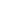 - воздерживаться от поведения, которое может быть истолковано окружающими как готовность совершить или участвовать в совершении коррупционного правонарушения в интересах или от имени учреждения;- незамедлительно информировать руководителя о случаях склонения работника к совершению коррупционных правонарушений;- незамедлительно информировать руководителя о ставшей известной работнику информации о случаях совершения коррупционных правонарушений другими работниками или иными лицами;сообщать руководителю учреждения о возможности возникновения либо возникшем у работника конфликте интересов.Неукоснительное соблюдение норм права способствует эффективной борьбе с коррупцией, а значит и нетерпимому отношению к коррупционному поведению в обществе.